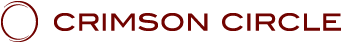 LES ENSEIGNEMENTS DU CRIMSON CIRCLELa série :" Merlin Je suis "SHOUD 06: " Merlin Je suis 06" - Avec ADAMUS, canalisé par Geoffrey HoppePrésenté au Crimson Circle,le 6 Mars 2021
www.crimsoncircle.comJe suis ce que Je Suis, Adamus de Saint-Germain.Hm. Beaucoup d'énergie, beaucoup de mouvement et de changement, alors que nous entrions dans ce Shoud, que la musique jouait. Ce n’était pas ma musique de St. Germain, mais ça ira comme ça pour aujourd'hui, parce que ça laisse réellement les énergies chevaucher quelque chose. Il se passe beaucoup de choses.Ce Shoud sera un peu différent de la plupart des autres, car ce dont nous allons parler aujourd'hui est très important pour vous tous.Prenons une autre bonne respiration profonde, alors que nous entrons dans le Shoud 6 de Merlin Je Suis.Tout d'abord, bienvenue à tout le monde. Bienvenue de partout sur cette grande planète Terre. Bienvenue à ce rassemblement de Shaumbra que nous faisons une fois par mois, un rassemblement qui nous permet de réunir nos énergies. Nous n'avons pas besoin de nous rencontrer en personne. Je sais parfois que vous aimez vous rencontrer en personne, mais nous n’avons pas besoin de le faire. On peut le faire comme ceci. Nous le faisons régulièrement dans l'état de rêve, et nous le faisons comme ça sur votre Internet.Alors, bienvenue à tout le monde. Oh, oui, j'aime vraiment les rassemblements personnels en direct. Nous venons d'en avoir un ici, dont Cauldre et Linda ont parlé. C'était bon de retrouver mon vrai rôle en tant qu’Adamus, de marcher parmi vous, d’aller et venir, de monter et descendre les allées, de poser un tas de questions à chacun d'entre vous. J'ai apprécié cela, et cela me manque profondément dans nos Shouds. Et je ne peux m’en prendre qu’à Linda, dans une certaine mesure, mais oui, bienvenue.Nous voici à Kona à la Villa Ahmyo. Magnifique journée. Avec le gazouillis des oiseaux pendant que la musique jouait. Vous ne pouviez pas l’entendre, mais les oiseaux n’ont pas cessé de jacasser alors qu’ils se préparaient pour ce rassemblement.Deux ou trois choses au programme d’aujourd’hui. Nous allons d'abord éliminer les petites choses.AdaminaAlors, la question a été soulevée lors de notre dernière discussion où j'ai parlé de ce à quoi je ressemblais en tant que Saint-Germain dans ma dernière vie. La question a été soulevée par beaucoup d'entre vous. Tout d'abord, n'avais-je pas eu de vie de femme? Oui j'en ai eu. Pas beaucoup. Beaucoup plus de vies masculines. Pas pour une raison particulière, mais, vous savez, lorsque vous vous sentez à l'aise dans un certain type de vêtement, vous vous y habituez, et c'est pourquoi tant de gens reviennent vie après vie dans la même famille, la même lignée, souvent dans le même pays et parfois dans la même ville, vie après vie. Donc, il n’y avait rien d’autre que le simple fait que j’étais à l’aise dans le corps masculin. Je n'ai jamais été aussi à l'aise dans le corps physique féminin, mais je dois dire que mon équilibre entre masculin et féminin a toujours été tout à fait bon.Mais pour ceux d’entre vous qui discutent encore du masculin et du féminin, et des hommes et des femmes, allons au-delà de cela. En réalité il ne s’agit pas du tout de ça. Allons bien au-delà de cela. Il ne s’agit pas du féminin divin ou du masculin quel qu’il soit. Nous sommes intégrés. Nous sommes un. Vous avez le masculin et le féminin. Ils se sont mariés ensemble. Vous êtes uni-soi à ce stade. Ne faisons pas tout un tas de discussion autour du masculin et du féminin, de l’égalité et de tout le reste. Vous êtes égal en vous-même, quoi qu'il arrive. Égal en tout à l’intérieur de vous.Mais la question a été soulevée et j'ai promis de répondre. De quoi aurais-je l'air? À quoi ressemblerais-je non pas en tant qu'Adamus, mais en Adamina? De quoi aurais-je l'air? Alors, jetons un coup d'œil.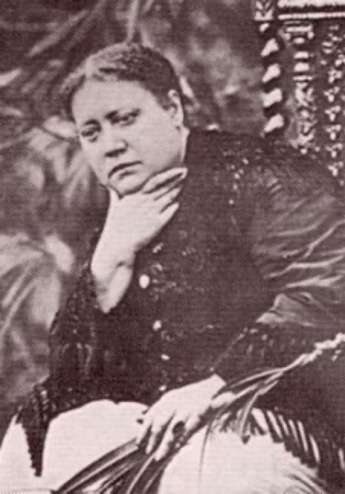 LINDA: Oh, bon sang.ADAMUS: Ce n'est pas moi, bien sûr. Voici Mme Blavatsky. Non. Saint-Germain. Non, je n'aurais jamais ressemblé à ça.Bon, j'aime vraiment Mme Blavatsky. Elle était l’une des personnes les plus éclairées, les plus profondément spirituelles et singulières que j’ai jamais rencontrées. Revêche à l'extérieur. Revêche. Elle fumait, 200 cigarettes par jour dit-on. Elle buvait parfois comme un marin. Revêche à l'extérieur.Maintenant, son excuse pour tout cela, c’est qu'elle était si attirante à l'intérieur ...LINDA: Ohhh!ADAMUS:… qu'elle ne voulait pas paraître attirante…LINDA: Ohhhh!ADAMUS:… aussi à l'extérieur.LINDA: Intéressant.ADAMUS: Kuthumi a essayé de lui donner des conseils de mode de temps en temps, qu'elle a immédiatement ignorés. Mais passez à une autre photo d'elle, Madame Blavatsky. C'est lorsqu'elle était adolescente, âgée de 15 ans. Vous voyez, son apparence  était en quelque sorte là depuis sa jeunesse et est demeurée bien, bien plus longtemps dans sa vie. Oui. Et ces oiseaux que vous voyez en arrière-plan ici, ils s'enfuient aussi vite que possible. Elle avait l'habitude de faire peur aux gens et elle adorait faire ça.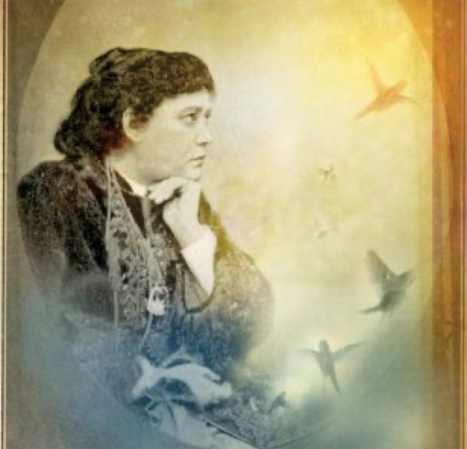 Donc, il y a une raison pour laquelle elle avait ce regard particulier, une raison que, eh bien, certains d'entre vous pourraient comprendre, parce qu'elle venait d'une ascendance qu'elle avait choisie, et si vous regardez une photo de sa mère, vous comprendrez pourquoi Blavatsky avait cette apparence. Jetons un coup d'œil maintenant à…LINDA: Oh, non !!ADAMUS:… la mère de Blavatsky (Adamus rit).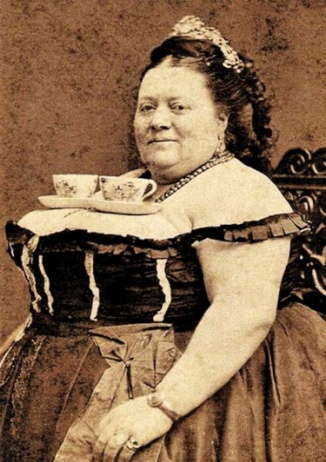 LINDA: Oof!ADAMUS: Oui, quel personnage !  C’était vraiment de famille. Heureusement, Blavatsky ne s'est jamais habillé comme ça. Elle est restée un peu plus couverte que sa mère. Mais ça expliquerait beaucoup de choses. Et j'espère que vous savez tous que c'est ironique. Alors, passons à autre chose.Bon, j'avais une belle apparence dans ma vie en tant que St. Germain. J’avais une assez belle allure, comme vous l'avez probablement remarqué sur certaines des photos montrées lors de notre dernière session. Il y a une bonne raison à cela. Ma mère était belle. J'ai travaillé avec Cauldre tard hier soir à regarder des dessins, des photographies qui aideraient à montrer à quoi ressemblait ma mère, et je n’ai pas pu me fixer uniquement sur une. Donc, c'était vraiment une sorte de combinaison. Nous en avons choisi deux, et si vous pouvez imaginer mettre cela ensemble, si vous fusionnez ces deux photographies, ces deux humains, c'est à peu près à quoi ressemblait ma mère, ce qui expliquerait mon apparence. Je n’ai rien trouvé qui corresponde à ce à quoi mon père ressemblait, mais c’était aussi un homme beau, digne et noble.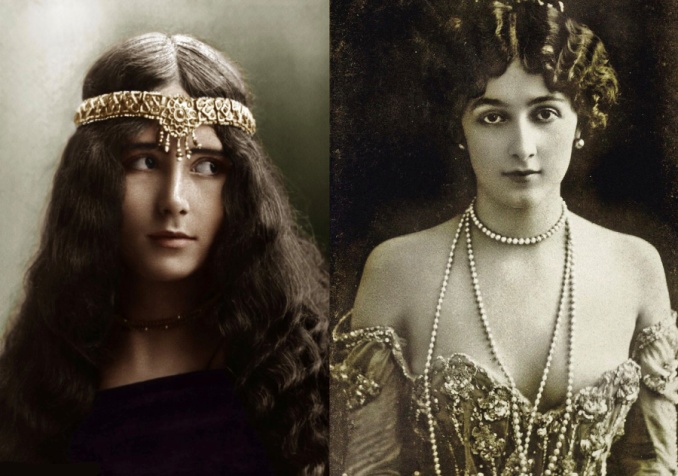 Ainsi, la question est: «À quoi pouvais-je ressembler, par exemple, à l'époque biblique? À quoi aurais-je ressemblé? » À quelque chose comme ça. Ouais, à l'époque biblique, une belle robe, et remarquez que je sais lire. Je lis un document, ce qui était inconnu pour la plupart des femmes à l’époque. Mais c'est probablement ce à quoi j'aurais ressemblé.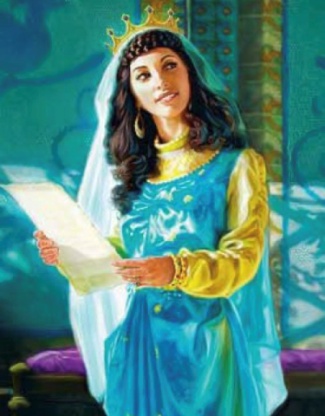 Et au fur et à mesure que nous avançons un peu, à quoi aurais-je ressemblé dans ma vie en tant que St. Germain si j'étais St. Germina? J'aurais ressemblé à quelque chose comme ça. Belle, remarquable, bien habillée, bien sûr, avec un de mes seins qui sort. Mais c’est ça (rire) - si vous regardez attentivement, oui, vous pouvez le voir - donc c’est probablement ce à quoi j’aurais ressemblé et probablement ainsi que j’agissais.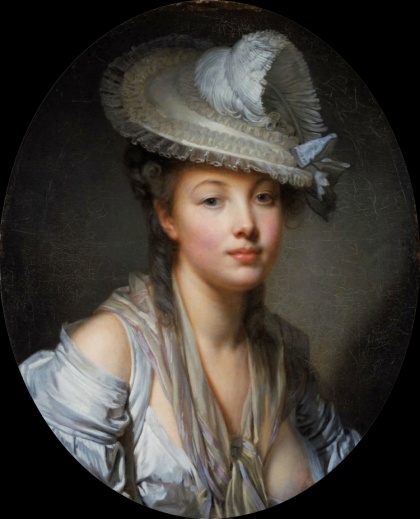 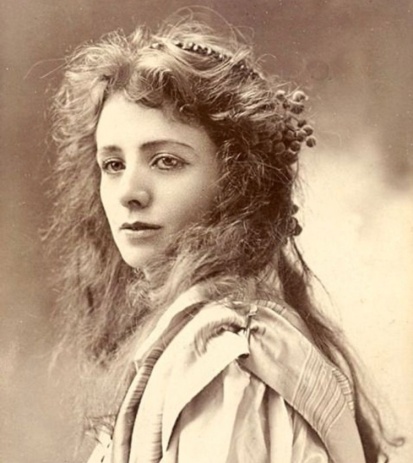 Maintenant, si nous pouvions aller, disons, aux années 1900, 1940, 30, 40, à quoi aurais-je ressemblé? Probablement quelque chose comme ça. Quelque chose comme ca. Et puis, bien sûr, encore une fois, je dois dire que ce n’est pas Cauldre qui a mis ça ensemble. Je l'ai guidé à travers des centaines, voire des milliers de photographies hier soir.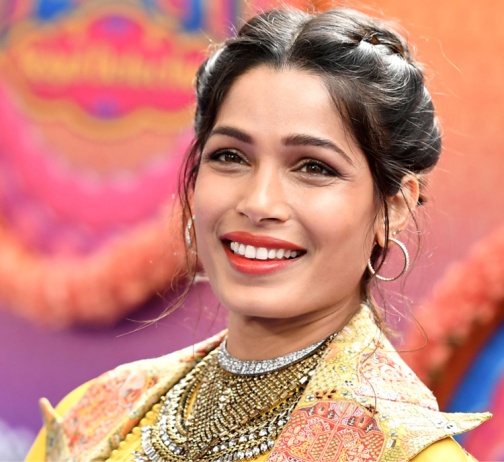 Et puis si je m'incarnais aujourd'hui et si j'étais une femme aujourd'hui, je suis sûr, sans aucun doute, que je ressemblerais à ça. Une sorte de montage, n'est-ce pas? Et je peux vous assurer que ce ne serait pas comme ça. Non.LINDA: Ugh!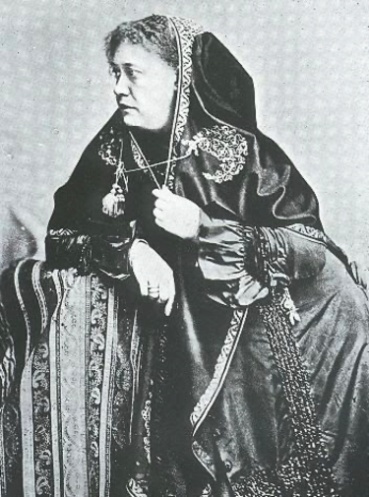 ADAMUS: C’est encore une fois Blavatsky. Non, je ne pense pas que je choisirais cela. En gros elle devait se vêtir de tapis pour se couvrir (Adamus rit), mais une femme merveilleuse, en effet. Profonde, perspicace, elle a eu un impact énorme sur le monde, mais l'apparence n'était pas tout à fait là. Et il faudrait dire, chère Linda, qu'elle a choisi cela exprès. C'était son choix. Ce n’était pas seulement quelque chose qui avait eu lieu à la naissance, c’était son choix.C’était un rapide coup d'oeil à Adamus en tant qu'Adamina.Un Monde en ChangementAlors maintenant que c’est fait, prenons une bonne respiration profonde et passons à la chose sérieuse de ce Shoud. Jetons un œil à ce qui se passe actuellement dans le monde. À ce qui se passe dans le monde.Nous avons traversé une époque très importante, un changement d’époque. Cela a commencé il y a à peine plus d'un an, toute l'ère du coronavirus, et vous le savez pour l'avoir vécue. Ce sera quelque chose dont vous parlerez aux Maîtres Ascensionnés à un moment donné. Mais, vous savez, vivre cela et passer par les masques faciaux, la distanciation sociale, le manque d'être en société, ne pas pouvoir simplement dire: «Allons au restaurant ce soir» ou aller au théâtre. C’est une vie différente.Cette dernière année a eu un impact profond sur la conscience de l'humanité, à ce stade, pas nécessairement au niveau des actions, mais de la conscience. La conscience va beaucoup plus profond. La conscience est un point de départ et, souvent, quelque chose qui affecte la conscience se trouve à un niveau tellement profond et intérieur que ça prendra peut-être des années avant de se manifester. Mais tout commence par la conscience.Dans cette période de temps où tant de personnes restent à la maison, doivent aller à l’intérieur d’elles-mêmes, doivent être à la maison avec les membres de leur famille, alors qu’habituellement elles essaient souvent d'échapper à cela; travailler à la maison. Alors que normalement elles se rendent au bureau, vers leurs jobs de managers de niveau intermédiaire, à présent elles étaient chez elles, et ça leur a donné le temps de réfléchir, de se demander: "Est-ce vraiment ce que je veux dans ma vie?" Et, encore une fois, tout cela se produit à un niveau de conscience plus profond, pas forcément celui de la pensée humaine. C’était accompagné d’ une pensée humaine, mais quelque chose se produit tout au fond, comme si un changement global avait lieu dans le monde.Au cours de la dernière année, alors que tout cela se passait, d'énormes ressources ont été consacrées à la technologie, ainsi qu'à presque tous les autres aspects de la vie humaine. Presque tous les aspects de la vie humaine ont été touchés par un incident qui était mondial, et qui n’était pas une guerre.Jetez un coup d'œil aux avancées technologiques qui vont sortir, qui sortent déjà, qui sortent déjà en fait. Par exemple, un nouveau potentiel de vaccination contre le paludisme. Jetez un coup d'œil à toutes les choses qui vont découler de l'ère du coronavirus et vous allez réaliser que c'était une période épique, et vous étiez là pour cela. Vous étiez là pour ça. La plupart d’entre vous ne se sont pas laissé prendre là-dedans. Quelques-uns d'entre vous se sont engagés dans toute cette voie de conspiration à mon égard, mais la plupart d'entre vous ont gardé leur équilibre ; vous avez réalisé et vous vous êtes souvenus que c'était la raison pour laquelle vous étiez ici, ici en ce moment.Vous allez continuer à voir un déploiement non seulement de la technologie, mais de nouveaux systèmes - des systèmes qui affectent la banque. Je veux dire, il y a un impact économique général  lié à cela, qu’on n’a encore jamais vu sur cette planète. C’est obligatoire, parce que les gouvernements ont dépensé des milliards de dollars, des billions et des billions de dollars pour que tout reste calme pendant cette période. Ils ont imprimé de l'argent comme jamais auparavant. Ces presses à imprimer ont fonctionné jour et nuit, si l’on peut dire, fournissant l'argent pour financer cela .Maintenant, bien sûr, tout ce qui a à voir avec l’économie doit être soutenu par quelque chose, quelque chose quelque part, donc vous allez voir les répercussions économiques au cours des 10, peut-être 15 prochaines années. Les répercussions seront, bien sûr, des choses que vous redoutez, des choses comme des impôts plus élevés, mais ils vont contourner cela dans une certaine mesure. Au lieu de simples impôts, ils vont avoir quelque chose qui s'appelle des prélèvements. Des prélèvements, c'est-à-dire une taxe, mais on n’appelle pas ça une taxe. On met ça sur tout, sur un vêtement ou sur une automobile, y compris sur le nombre de kilomètres que vous faites chaque année avec votre voiture, le volume sonore de votre chaîne stéréo. Il y aura des taxes plutôt que des impôts. Ils réalisent que vous ne pouvez vraiment pas avoir davantage d’impôts, alors ils vont maintenant trouver une autre façon de le faire. Ils doivent payer pour tout cela, pour les aides financières qui ont été mises en place.Maintenant, vient une question - y aura-t-il une sorte de désastre économique? Devriez-vous construire un bunker souterrain et vous préparer à cela? Non, il y aura des ajustements économiques, l’un d’eux étant les impôts et les taxes, mais il y aura des ajustements économiques. Ce que vous avez vu ici en ces jours de coronavirus et le financement qui a été versé à tant de gens, était en réalité le début d'un salaire universel. C'était le début de cela, car durant cette période, tout le monde a reçu une allocation d'argent, jusqu'à un certain point. Si votre revenu était trop élevé, vous ne l’avez pas reçue.On dira que cela a été l’une des mesures les plus efficaces pour maintenir l’économie en bonne santé, et que nous continuons avec cela, un revenu ou un salaire de base universel. Dans tous les domaines, tout le monde l'obtiendrait pour aider les choses. Bon, je ne dis pas que c’est une bonne ou une mauvaise chose. Cela fournira une aide et une assistance aux personnes qui pourraient vraiment en faire usage. Cela contribuera également à perpétuer un état de non-responsabilité, un état de prestations. Ni bon ni mauvais, c'est, tout simplement. Et c’est un point très important à souligner ici.Dans tout ce qui se passe autour de vous, veuillez ne pas juger cela comme bon ou mauvais. Ne vous lancez pas dans les complots. Les complots vous aspireront dans un terrier de lapin, un terrier de lapin dont il sera très, très difficile de sortir. Tenez-vous derrière le petit mur. Observez ce qui se passe dans le monde.Observez ce qui se passe dans l’économie. J'irai jusqu'à dire que vous serez à l'abri de tout cela si vous suivez quelques choses très simples, comme comprendre que l'énergie est toute à vous. Il se peut que le reste du monde emprunte une sorte de chemin sombre et cahoteux et cela ne vous affectera pas réellement, excepté le fait  que vous l'observerez et que les énergies de la conscience de masse pourraient vous affecter. Mais en ce qui concerne vos propres finances, non, ce n’est pas nécessaire.Donc, vous allez voir beaucoup de choses se produire avec les ajustements économiques. Les banques qui devront emprunter des voies différentes pour tout, des prêts à la façon dont l'épargne est conservée et comptabilisée. Donc, certains très, très grands changements se produisent actuellement sur la planète, et encore une fois, je les ai tous mentionnés dans ProGnost. En médecine, d'énormes changements suite à tout cela.Alors soyez prêt. Soyez prêt pour ce qui va suivre. Pas du tout en étant effrayé ou craintif. Soyez conscient de ce qui va advenir ensuite à cette planète, car vous ne pouvez pas traverser une période comme celle-ci, l'ère du coronavirus, sans que des événements majeurs ne se produisent en conséquence.Certaines choses reviendront à la normale. Certaines choses reviendront à ce qu’on pourrait appeler la normalité, pouvoir aller au restaurant, bien sûr, être à nouveau dans un restaurant bondé, un restaurant bondé et bruyant. D'autres choses ne reviendront jamais comme elles étaient, et l'une des choses évidentes, c’est l'environnement de travail. Les gens disent: «Je n’ai plus besoin d’aller dans un bureau.» Regardez ce qui a été fait virtuellement l’année dernière. Je veux dire, des rendez-vous avec des médecins, avec des avocats, ne pas avoir à aller au bureau tous les jours. C’est donc un gros ajustement, et certains d’entre vous pourraient dire: «Eh bien, ce n’est pas grand-chose». Individuellement, pour vous, peut-être pas, mais quand vous considérez que le monde entier fait cela, le monde entier fait ces changements, c'est un changement énorme, un changement énorme dans la conscience et dans la façon dont les choses se passaient.Cela sortira énormément de choses des vieilles ornières, sans devoir passer par quelque chose comme une guerre ou une énorme catastrophe naturelle. C'était et ça continue d'être un moyen très efficace pour passer au niveau suivant pour cette planète et finalement pour passer à la nouvelle espèce humaine.Voilà, je n’entrerai pas dans les détails. Nous en avons parlé dans ProGnost et nous le mentionnerons de temps en temps, les changements qui se produisent sur la planète, mais ressentez cela pendant un instant. Les changements mondiaux qui ont eu lieu, qui ont balayé la planète en une seule année - un an de temps - qui ont changé tant de choses et ont poussé tant de gens à entrer en eux-mêmes pour se dire: «Qu'est-ce que je choisis vraiment? Qu'est-ce que je désire vraiment en tant qu'humain sur la planète? »Prenons une bonne respiration profonde avec cela et ressentons cela pendant un moment. C’est sans précédent.D'où je suis et depuis l’autre perspective du Maître Ascensionné, nous ne voyons pas les choses avec les yeux. Nous nous souvenons de ce que c’est d’avoir des yeux et des oreilles, mais nous ne voyons pas vraiment les choses de cette façon. Nous utilisons notre Entelligence, littéralement, comme j'en parle dans la Vie du Maître 13. Nous ressentons les énergies des choses, donc ce n'est pas seulement basé sur ce que l'œil voit, ou ce que l'oreille entend. Et ce que nous voyons est vraiment une époque sans précédent sur la planète, et pas une période triste. Cela l’a été pour certains, mais ce n’est pas une période triste. C’est une époque où, si vous parlez aux Maîtres Ascensionnés, ils sont ravis par tant de changements qui en résultent.Et, oui, beaucoup, beaucoup de gens sont morts dans tout ce coronavirus. D'une certaine manière, pourrait-on dire; non, clairement – il faut que je corrige Cauldre ici - clairement, ils étaient prêts à partir. Ce n'était pas par accident. Et imaginez la différence s'il y avait eu une guerre et des millions de personnes mourant suite à des traumatismes, dans le chaos, à cause de l'énergie de colère contenue dans une guerre et les pouvoirs se trouvant dans l'énergie d'une guerre. Lorsque des millions de personnes transitionnent de cette façon, c’est très, très différent. Très différent dans ce qui se passe dans les Royaumes Proches de la Terre. Très différent aussi pour leur incarnation suivante. Souvent,en venant  ils apportent ces blessures très profondes. On peut parler de troubles de stress post-traumatique, quand ils apportent cela dans une autre vie.Mais dans ce cas, il n'y a pas ce genre de traumatisme associé à leur départ de la planète. Ils reviendront avec un genre de vie très différent, s’ils choisissent de revenir au lieu d’aller sur l’une des Nouvelles Terres. Ils reviendront d'une manière très différente suite à cela. Donc, encore une fois, d'une certaine manière, oui, beaucoup de gens sont morts à cause de cela, mais d'une autre façon, ce n'était pas comme dans le passé, quand ils sont morts dans un traumatisme profond.La Réalisation ShaumbraEt Shaumbra? Qu'en est-il de Shaumbra à travers tout cela? Où en sommes-nous? À l'heure actuelle, il y a un peu moins de 1 500 Shaumbra qui ont permis leur réalisation. Bon, d'autres revendiquent leur Réalisation, mais n’y croient pas réellement. Ils disent les mots, mais ils n’y croient pas vraiment, donc cela ne peut quasiment pas arriver. Ils font presque une affirmation positive, ils essaient de se convaincre, mais quelque chose de profond en dessous n'est toujours pas convaincu. Donc, bien qu’ils soient sur la bonne voie, ils n’en sont pas encore tout à fait là.Vous pourriez dire: «Eh bien, seulement 1500? Je pensais que nous avions commencé avec bien plus, ou un peu plus d'un millier. Je pensais que nous avions commencé avec un nombre assez élevé. Ne devrions-nous pas en être à trois, quatre, cinq mille maintenant? » Pas de précipitation. Nous n’essayons pas de faire la course. C’est un processus naturel qui se déroule parfaitement pour chacun d’entre vous. Vous n’êtes pas en retard si vous n’avez pas encore eu votre pleine Réalisation, parce que vous faites cela d’une manière absolument parfaite pour vous. À partir du moment où vous dites: «Je choisis la Réalisation», elle commence à se produire.Souvent il peut y avoir beaucoup de résistance interne de votre part,  le fait de ne pas y croire ou ne pas le permettre, ou devenir trop mental à ce sujet, mais cela aura lieu. Cela se passera de manière parfaite. Ça se déroulera de la manière qui vous sert le mieux, de sorte que ça ne vous submerge pas, pour que vous fassiez l'expérience sensuelle d'être dans votre propre venue à la Réalisation. Pour que les anciennes couches de ce que vous pourriez appeler le karma, les anciennes couches de blessures, de culpabilité et de honte soient relâchées au moment opportun.N'essayez pas de vous précipiter. Une fois que vous faites ce choix clair en vous-même en tant qu'humain et que vous dites: «Oui, je suis prêt pour cela», sachez que le Maître, sachez que le Je Suis et toute votre énergie y répondent, et alors il en sera ainsi. Si vous voulez faire quelque chose, si vous voulez y travailler, il suffit de prendre beaucoup de respirations profondes et de permettre. Mais ne travaillez pas à permettre, permettez simplement, et puis ça vient. Je peux clairement vous dire que je connais à peu près la date à laquelle cela va arriver. Je ne suis pas paniqué à ce sujet. Je ne suis pas inquiet à ce sujet. Vous ne devriez pas l'être non plus. Si vous sentez que vous n’êtes peut-être pas parmi ceux qui sont déjà réalisés, qu’il y a quelque chose qui ne va pas chez vous, il n’y a rien de mal du tout.De plus, nous ne voulions pas - nous et vous - ne voulions pas que tout le monde entre dans sa Réalisation en même temps. C’est un peu comme si ça se faisait par vagues avec Shaumbra. Cela maintient les choses en équilibre. Au fur et à mesure qu'un groupe entre, ça aide un autre groupe à se former, afin d’aider un autre groupe à se former. Il y a une sorte de dessin énergétique qui est très beau en réalité.Alors, ne vous précipitez pas là-dedans. Ne pensez pas que vous faites quelque chose de mal ou que vous devez faire autre chose ou, pire encore, ne soyez pas déçu ou frustré à ce sujet. Permettez simplement que cela se produise. C’est une chose très personnelle. Chacun des 1500 Shaumbra l'a fait d'une manière différente, d'une manière très personnelle et magnifique, et le reste d'entre vous l'aura aussi, du moment que vous le permettez.Ne faites pas la course pour y entrer. Ça s'appelle se détendre dans la Réalisation, ne pas faire la course, et la meilleure chose que vous puissiez faire pour vous-même en ce moment, c’est de profiter ou au moins d'être conscient de l'expérience que vous vivez en ce moment. C’est la meilleure chose, de loin la meilleure chose. Et puis cela enlève beaucoup de frictions. Cela enlève la résistance. De cette façon, vous pourrez voir plus clairement certaines des choses qui vous ont peut-être retenus, certaines des raisons pour lesquelles vous vous êtes peut-être freinés, puis choisir si vous voulez aller au-delà ou non.En regardant Shaumbra - j'ai adoré travailler à nouveau avec Shaumbra en tête-à-tête, et nous sommes ensemble beaucoup plus souvent que vous ne le réalisez - mais en jetant un coup d'œil à Shaumbra, je dirais qu’entre autres choses, j'ai été un peu surpris par le fait que tant de Shaumbra sont encore mentaux, réfléchissant toujours à tout, même à leur propre Réalisation. Pensant trop à l'énergie plutôt que ressentir l'énergie. Pensant trop au Je Suis. À proprement parler, j’ai vu certains d’entre vous essayer de représenter, de figurer et de créer ce tableau du Je Suis. Vous savez, c’est de la réflexion et c’est très limité. Cela peut servir un peu un objectif, mais en fin de compte, vous manquez vraiment le truc. Il s’agit de ressentir. Le ressentir.Dans la Vie du Maître 13 - Entelligence, nous parlons de la façon d’aller au-delà de la logique et de la pensée, mais autant que nous puissions en parler, c’est encore un grand pas. Cela requiert encore beaucoup de confiance en vous.Alors, cher Shaumbra, je vous implore de prendre une profonde inspiration et d'arrêter d'essayer de vous en faire une idée ici (il montre la tête). C'est une chose très naturelle. Il est très naturel que votre Réalisation vienne. En fait, il y a longtemps, vous avez choisi que cela se produise dans cette vie, et le simple fait de permettre est littéralement ce qui l'amènera dans votre réalité.On pourrait dire que la Réalisation est déjà là. Toute l'abondance de la vie est déjà là. Mais quand vous essayez encore de gérer ça à un petit niveau mental, quand vous essayez encore de tout comprendre, vous savez, c'est une sorte de jeu défensif. Lorsque vous essayez de tout comprendre, comme si vous deviez toujours être en contrôle de tout, eh bien, c'est ce contrôle même et cette logique très limitée qui vous ont amené à avoir la sensation d’être dans le pétrin, dans les limitations.Ce pour quoi vous lâchez prise, ce que vous permettez, c'est votre Soi, et peut-être est-ce l'un des dilemmes. Vous ne permettez même pas, vous ne lâchez pas prise par rapport à un être supérieur, à un Dieu quelque part. Peut-être cela pourrait-il être plus facile. Vous lâchez prise - je ne veux pas utiliser le mot «abandonner» - mais vous lâchez prise et vous permettez à votre Soi, à l'humain, au Maître, à votre énergie, à votre Je Suis.Lors de notre récent rassemblement ici à Kona – l’Énergie Travaille, maintenant appelé Kasama - j'ai parlé du fait que votre énergie est votre Dieu. Dieu est votre énergie. C’est la chose pour laquelle vous avez prié. C’est ce que vous recherchiez. C’est la chose que vous espériez et sur laquelle vous comptiez, et qui semble parfois ne pas se concrétiser, mais c’est Dieu. C’est votre énergie. Tout est là - tous vos potentiels, toute la magie, tout - est juste là dans votre énergie. C’est pourquoi ces dernières années j’ai parlé de l’énergie de façon si opiniâtre . C’est pourquoi nous avons tant travaillé au départ, même avec BON, puis nous en sommes finalement arrivés à déclarer ici à Hawaï que tout ce que vous voyez là-bas, tout ce que vous percevez, tout ce que vous ressentez est uniquement votre énergie.Il y a une grande question: "Et qu'en est-il des autres personnes?" Nous aborderons cela dans une Vie de Maître à venir, mais pour le moment, ressentez-le. Tout est entièrement votre propre énergie. C’est le Dieu auquel vous adressiez vos prières et c’est votre énergie.Il y a une tendance, oui, à devenir mental, et le mental est souvent une excuse, une excuse qui ne fera que faire mal physiquement, mentalement, ne faisant que retarder l'inévitable Réalisation. Mais devoir réfléchir à chaque petit iota de Réalisation ou, vous savez, comment parvenir à votre illumination, va simplement rendre ça plus stressant, causer plus d'anxiété et en réalité, plus que tout, vous éloigner du but réel de votre présence ici sur la planète en ce moment au Temps des Machines.Alors que je regarde Shaumbra, je vois tellement de belles choses. Je vois qu’ils sont nombreux, ceux que j'appellerais les Shaumbra tranquilles qui ont permis leur Réalisation. Tranquilles, ce qui signifie qu'ils ne sont peut-être jamais venus à un atelier. Ils ne sont peut-être pas impliqués dans les médias sociaux. Peut-être ne sont-ils pas de ceux qui, dans le passé, ont pris la parole d’une manière ou d’une autre. Ce sont ceux qui ont tranquillement fait le travail et permis leur Réalisation.Mais, encore une fois, tant de Shaumbra continuent à y penser, pensent encore à permettre, plutôt qu'à véritablement permettre. Et, encore une fois, ce n’est pas une course. Cela n’a pas d’importance pour moi, mais en fin de compte pour vous-même, prenez simplement une profonde respiration, permettez et comprenez que tout est naturel et que tout vient de vous.Une respiration profonde avec ça. Une bonne respiration profonde.Passons maintenant au sujet dont je veux vraiment parler ici.La Réinitialisation de la ConscienceÀ l’heure actuelle, après toute cette année de coronavirus sur la planète, en ce moment, nous parvenons à une réinitialisation de la conscience sur la planète. Une réinitialisation de la conscience. En fait j'allais en parler dans un message spécial de ma part, St. Germain, mais cela arrive un peu plus vite que prévu. Donc, pour le moment, il n’y aurait pas vraiment le temps de filmer ça ici à Hawaï et de le sortir. Alors, nous le faisons aujourd'hui pendant le Shoud. Une réinitialisation de la conscience et cela va se produire quelque part dans le laps de temps général entre, ce que vous appelleriez, vos Ides de mars et le jour de la Saint-Patrick, ça va arriver très, très bientôt sur une planète près de vous.Et il ne s’agit pas de passer par la Ceinture de Photons ou quoi que ce soit de ce genre. Ce n’est pas comme si la planète entière allait s’obscurcir pendant trois jours. La plupart des gens ne remarqueront même jamais que cela a eu lieu, car la réinitialisation se produit à un niveau très, très profond, très, très profond. Mais ce qui se passe littéralement, c'est que la conscience se réinitialise. Et je suppose qu'on pourrait faire une analogie avec le fait de réinitialiser votre ordinateur, le redémarrer. Comme quand il agit bizarrement, qu’il se bloque, ou que les choses ne vont pas bien, alors que faites-vous? Vous retirez la fiche du mur  et vous priez un peu. Vous espérez que ça va s’arranger, puis vous le rebranchez et souvent il redémarre ou se réinitialise. Tout ce qui était un peu loufoque à l'intérieur est en quelque sorte nettoyé. C'est un peu comme ça en ce moment dans la réinitialisation que nous traversons avec la conscience de masse sur cette planète.Ça a été une année de nombreux changements, beaucoup de chaos, plein de découvertes intérieures, de nouvelles directions pour la planète. C’est une année où ils ont été très nombreux à rester assis pendant des heures chez eux au lieu de se laisser distraire par une activité extérieure et, sans y penser, mais en ressentant cela: «Qu'est-ce que je veux vraiment? Qu'est-ce que je ressens vraiment? » En fin de compte, oui, ils se posent des questions du style: «Qu'est-ce que je veux vraiment faire comme travail? Est-ce que je veux vraiment être avec mon compagnon ou mon partenaire? » Mais quelque chose de plus profond s’est passé et cela entraîne cette réinitialisation de la conscience humaine entre le 14 mars et le 17 mars, à un jour ou deux près.Je voudrais demander à chacune et chacun d’entre vous de ressentir ce qui se passe durant ces jours, et pas en surface, pas seulement ce que vous lisez dans les journaux ou pas forcément ce que vous voyez se passer autour de vous. Mais ressentez. C’est une réinitialisation, une énorme réinitialisation de la conscience mondiale. Ensuite, vous commencerez vraiment à voir les résultats de cette réinitialisation à venir, je dirais à partir de juin environ et ce, pendant de nombreuses années à venir.Les réinitialisations peuvent souvent être traumatisantes. Les réinitialisations peuvent être des moments où les gens paniquent. Mais suffisamment de travail avec la conscience des humains a été fait et il y a suffisamment de Maîtres Ascensionnés incarnés sur la planète, ainsi que d’humains réalisés à présent, pour que cette réinitialisation ne signifie pas que la planète va devenir sombre pendant trois jours. La réinitialisation peut être beaucoup plus calme. Certaines personnes auront des moments très difficiles avec cela, mais d'autres l'accepteront en quelque sorte et joueront le jeu. J'entrerai dans les détails plus tard sur ce que fait réellement la réinitialisation, mais je veux vraiment que chacun de vous entre dans ce ressenti à mesure qu’il se produit. Il est sans précédent sur la planète d’avoir une réinitialisation globale. Même à l'époque de l'Atlantide, cela ne s’est pas produit pas en une seule fois.La réinitialisation aura un impact ultime sur tout sur la planète. Cela contribuera à redéfinir les systèmes de tous types. Et, oui, cela a commencé même avant le coronavirus. Le coronavirus a aidé à rassembler cela, et maintenant ça se produit. Oui, C’est absolument ce qui se passe sur la planète. Nous y voilà.Vous êtes venu ici pour cela, en ce Temps des Machines. Vous êtes venu ici pour être celui/celle qui aide alors à faire rayonner les potentiels. Au fur et à mesure que les gens se réinitialisent et se demandent ce qui va venir ensuite, ce qui est disponible pour eux, quelle direction prendre dans leur vie, comment se connecter avec leur propre esprit ou spiritualité, selon le nom qu’ils lui donnent, ils vont chercher cela, et c'est , encore une fois, la raison pour laquelle vous êtes ici sur la planète.Ressentez la réinitialisation à mesure qu’elle a lieu. Entrez profondément dans ce ressenti parce que, encore une fois, cela ne sera pas à la surface, puis regardez ce qui se passe à la suite de ça dans les temps à venir.Je vais probablement faire davantage de messages spéciaux basés là-dessus pour, oh, le reste de l'année. Et, encore une fois, n'ayez pas peur. N'ayez pas peur du tout. Il ne s’agit pas de ça. Il n’est pas question de choses terribles qui vont arriver, et même s’il y a des choses difficiles pour la planète, vous n’aurez pas nécessairement à endurer cela. Vous êtes dans un lieu différent. Vous êtes dans votre énergie, plutôt que dans la conscience de masse.La réinitialisation de la conscience va avoir des effets, par exemple, sur la planète, sur la nature. Gaia, la Terre Mère, a lentement fait ses valises et se prépare à partir, et maintenant tout ce processus va être accéléré, indéniablement accéléré.La compréhension toute entière de ce que vous appelez l'énergie sur la planète, la source d’énergie combustible, va être changée par cette réinitialisation. C’est l’un des plus grands dilemmes auxquels la planète est confrontée et  en réalité, le parallèle entre l’énergie personnelle et l’énergie de la planète, c’est que c’est très similaire. La planète va découvrir de plus en plus de choses sur ce qu'est réellement l'énergie.Alors, ressentez cette énorme réinitialisation. Nous aurons peut-être quelques rassemblements spéciaux juste pour la ressentir. Mais maintenant, passons au point encore plus important que je veux souligner en ce jour spécial de Shoud.Ça PEUT Être FaitIl y a tellement plus là-bas. Il y a tellement plus partout. Il y a tellement plus pour vous-même, et il est facile de se laisser prendre par les limitations des vies passées, de la conscience de masse, par la façon dont les choses ont toujours été faites, la science et la physique. Il est très facile de se laisser prendre dans tout cela et de s’imposer ensuite ces limitations. Ce n’est pas la raison pour laquelle vous êtes ici.Il est maintenant temps pour chacune et chacun d'entre vous d'être le Merlin Je Suis.Certains pourraient se dire: «Eh bien, les aspirations sont maintenant très élevées de pouvoir voyager dans le temps. Les aspirations sont très élevées quant à simplement être riche et abondant sans vraiment avoir à y travailler. Les attentes sont élevées quant à ce Corps d'Énergie Libre que nous allons avoir, quoi que cela s’avère être . Les aspirations à ce que votre corps apprenne à se guérir sont élevées. L'aspiration à ce qu'il y ait de la magie, de la fantaisie et tout le reste. Donc, certains vont dire: «Réfrénons les aspirations, car nous ne voulons pas être déçus. Peut-être que tout cela est un gros fantasme, un gros jeu en tout cas. Alors, soyons réalistes », diront certains,« quant à nos attentes à ce sujet », et je dis non, absolument. Vous n’êtes pas ici pour faire des compromis. Vous n’êtes pas là pour vous réfréner. Vous n’êtes pas ici pour céder à vos peurs, à craindre que ces choses ne se produisent pas, et le moment est venu pour nous d’y entrer pleinement.Cela peut être fait. Cela peut être fait et au cours de ma vie en tant que St. Germain, je l'ai prouvé à moi-même et probablement aux autres. Vous n’avez pas besoin d’avoir un emploi pour être riche. Vous pouvez aller au-delà de la façon dont le mental apprend, qu’il s’agisse de mathématiques ou de musique. Vous pouvez aller au-delà de ça.Vous pouvez être dans un espace de guérison, l’espace de votre guérison personnelle, sans même avoir à compter sur la médecine -ou vous le pouvez si vous le souhaitez- mais votre guérison personnelle. Ce n’est pas le moment de dire: «Eh bien, modérons nos aspirations.» Complètement le contraire. Ceux qui viennent après vous veulent savoir que cela a fonctionné, veulent savoir que vous avez pu transcender les limitations de la réalité humaine 3D et vraiment devenir des Maîtres sur la planète.Je regarde parfois le doute qui est en vous en tant qu'individus et en vous en tant que groupe de Shaumbra, et, oui, le doute est là. Je n’essaie pas de dire que le doute ne devrait pas être ou ne sera pas là. Il est absolument là. Le doute a tendance à vous retenir et à dire: «Peut-être que nous ne devrions pas essayer cela. Peut-être devrions-nous être plus prudents concernant ce que nous faisons. Peut-être ne devrions-nous pas parler en des termes aussi grandioses », mais ce ne serait pas la vérité. Ce ne serait pas la vérité.Certes, nous allons au-delà des limites de la physique et de la science moderne. Nous allons au-delà de ce dont la plupart des humains rêveraient jamais, ou ils en rêvent, mais sans jamais le concrétiser. Nous allons bien au-delà de tout cela. Mais si vous vous retenez, si vous dites "Limitons-nous", si vous vous dites que nous créons des aspirations irréalistes, cela ne se produira pas.Vous trébucherez parfois en tant qu’individu ou en tant que groupe de Shaumbra. Il se peut que certaines choses ne fonctionnent pas tout de suite la première fois. Mais nous allons y retourner et nous allons le permettre une fois de plus. Nous allons réaliser ce qui nous en empêchait, quelle était la résistance, et nous allons y retourner et le faire, que ce soit la richesse, que ce soit la santé, le voyage dans le temps, que ce soit l'une de ces choses. dont nous parlons.C’est la raison pour laquelle vous êtes venu ici, et je ne veux pas que vous minimisiez cela d’aucune façon. On pourrait dire que c’est une époque de fantaisie, et c’est tout à fait correct. Nous allons au-delà de là où laconscience humaine a été dans le passé. Certains l'ont fait en tant qu'individus, les Maîtres Ascensionnés. Aucun groupe ne l’a jamais fait auparavant. Vous le faites individuellement sous la forme de votre propre Soi souverain, mais il y en a d'autres qui marchent sur un chemin similaire en même temps. C’est pourquoi je dis qu’aucun groupe ne l’a jamais fait. Nous ne le faisons pas en nous tenant la main et en chantant kumbaya. Vous le faites individuellement, mais en sachant que d’autres sur la planète, avec lesquels, pour la plupart, vous avez partagé des vies, le font en même temps.Nous transcendons. Nous sommes en train de transcender une limitation, c’est tout. Nous ne transcendons pas la physique dure, car la physique, quel que soit le type de physique, n’est pas difficile au départ. Je veux dire, ce n’est pas solide, immuable. C’est modifiable et ce qui la modifie, c'est la conscience. La conscience est ce qui change la physique, la science et les mathématiques et tout, et c’est ce que nous faisons.Je vous demande de rêver grand, d’imaginer grand. Je vous demande de vivre en grand, simplement en changeant votre conscience, en ôtant les œillères ou les limitations, en réalisant que l’énergie est à vous. C’est réellement l’une des premières étapes. Une fois que vous réaliserez que c'est votre énergie - elle est pleine, elle est abondante, elle peut tout faire, elle peut défier les lois de la physique, elle peut tout faire - alors vous réaliserez que rien de tout cela n'est impossible. Rien de tout cela ne se fait en planifiant par le biais du mental, car le mental veut vous maintenir dans les limitations. Il veut vous maintenir dans la conscience de masse.Avec cette réinitialisation globale dans un futur très, très proche, la période actuelle est  merveilleuse pour faire retour en vous-même et regarder où vous voulez aller avec votre conscience, sans retenir, en étant le Merlin Je Suis, prêt à aller dans une toute nouvelle strate, prêt à entrer dans un tout nouveau type de réalité et dans le Et, tout en restant ici sur la planète, en vivant avec des limitations de la conscience de masse, mais en étant à présent un être vraiment souverain.Il n'y a pas de fantaisie trop grande. Il n'y a pas de rêves trop grands pour nous en ce moment. Et oui, le mental humain peut envoyer toutes sortes de signaux de prudence disant: «Ne prends pas en compte cette aspiration. Rappelle-toi quand tu as été blessé auparavant. Souviens-toi que tu as été déçu auparavant », mais vous utilisiez une toute autre façon d'essayer de passer au niveau suivant que vous ne le faites actuellement. En ce moment, vous utilisez votre énergie et votre conscience et c'est la grande différence. Avant, vous utilisiez votre mental et l’énergie d’autrui. La grande différence, votre mental et l'énergie d’autrui dans le passé, mais à présent c'est votre énergie et votre conscience.C'est peut-être - comment dire, le point le plus critique – mais c’est l'un des moments de transition les plus importants pour la planète et aussi pour vous et pour Shaumbra. Une des fois où nous faisons, encore une fois, ce saut quantique, en allant au-delà de toutes les limitations. Même si les règles du manuel disent: «Non, vous ne pouvez pas faire ça», nous allons le faire. Même si l'expérience passée dit: «Regardez ce qui s'est passé la dernière fois que vous avez essayé cela, vous vous êtes ridiculisé et, eh bien, vous vous êtes tué en même temps», nous allons aller plus loin.Alors que nous nous trouvions ici dans le pavillon Shaumbra lors de notre réunion la plus récente, la question a émergé: «Et si tout cela était inventé? Et si tout cela était un jeu? Et si c'était juste une énorme distraction qui se déroule actuellement, rien de tout cela n'étant réel? » Et si…? Et si…? Je veux dire, nous n'avons aucun autre groupe vers lequel nous pouvons nous tourner et dire: "Eh bien, ils l'ont fait, donc cela peut être fait." Nous avons des individus, mais, vous savez, la plupart d'entre eux sont de l'autre côté en tant que Maîtres Ascensionnés et pour la plupart d'entre eux, c'est arrivé il y a longtemps. Mais …et si nous ne faisions que tout inventer?Mon argument est que cela fonctionne très bien, parce que lorsque vous entrez dans un espace sombre et vide, lorsque vous entrez dans un néant, lorsque votre conscience entre dans ce néant, si personne n'a jamais été là auparavant, si personne n’a fait la même chose, cela n'a pas d'importance, parce qu'alors cela devient ainsi. C'est ainsi que fonctionne la conscience. Même si tout cela n'est qu’une grande chimère, même si nous nous sommes contentés de nous asseoir autour du feu de camp en chantant kumbaya et de nous exciter à propos de quelque chose qui n'est pas vrai, cela n'a pas d'importance, car à partir du moment où nous entrons dans ce vide, là où ni d'autres ni vous ne sont allés auparavant, ce n'est pas une pièce vide. Ça devient tout ce que votre conscience désire.Il est maintenant temps de permettre la fantaisie et la magie, le Merlin Je Suis. Il est maintenant temps de réaliser qu'il n'y a pas de limites. Il n'y a pas de barrières. Rien ne nous retient. Oui, au niveau physique et mental, il y aura des ajustements à faire en réponse à la conscience, en réponse à la nouvelle réalité dans laquelle vous entrez, dans laquelle nous entrons tous. Mais pour le moment, là tout de suite, mes cher amis, faisons ce pour quoi nous sommes venus ici.Je continuerai à vous guider. Je continuerai à vous distraire en cas de besoin, à vous donner des informations et, espérons-le, à ouvrir les ressentis, la partie sensorielle en vous et votre conscience. Mais allons de l’avant pour faire exactement ce que nous sommes venus faire ici.Nous avons une énorme opportunité dans un avenir très, très proche, cette réinitialisation planétaire. J'appelle cela la réinitialisation du coronavirus, car le coronavirus a créé l'opportunité et maintenant le terrain parfait. Le coronavirus a créé ce terrain parfait, le paramètre permettant à cette réinitialisation de la conscience globale d’avoir lieu.Soyons là pour cela, et en même temps pour une réinitialisation en vous-même, en termes de ne pas retenir, de ne pas limiter, de ne pas dire: "Eh bien, faisons-le à moitié." C'est tout ou rien. C’est ma façon de faire - tout ou rien - et j’espère que vous vous joindrez à moi en ceci.Il est Temps - MerabhSur ce, rassemblons tout cela avec un merabh, avec un peu de musique en arrière-plan pour vraiment intégrer, pour absorber ce dont nous venons de parler.(La musique commence)Il se peut que certains laissent tomber. Que certains disent: «Eh bien, c'est trop de fantaisie. Je dois payer les factures. J'ai des gens dont je dois m'occuper », et c'est très bien s'ils abandonnent. Vous reviendrez. Vous reviendrez. Lorsque vous verrez que d’autres l’ont fait, vous reviendrez, et il n’y aura pas non plus de honte. Il n’y aura ni honte ni jugement.Nous avons environ 1500 Maîtres réalisés sur la planète Shaumbra. Beaucoup plus à venir. Jamais n’a existé une telle opportunité d'ouvrir les royaumes, d’en finir avec les nombreuses limitations qui se sont produites dans la conscience humaine.Certains disent: «Vous savez, tout ça, c'est de la fiction. Tenons-nous en aux faits. Tenons-nous en aux données. »Non. Il y a tellement plus là-bas, et vous le savez. C'est ça le truc. Vous le savez. Nous en avons parlé dans notre dernier Shoud. Vous savez déjà.Il est temps maintenant qu’individuellement, puis en tant que groupe, puis finalement en tant que planète, nous entrions dans les nouveaux royaumes, que nous entrions dans ce que j’ai souvent appelé le Rêve Atlante.D'un côté, cela semble très difficile. En gros, nous allons changer la physique de tout ce qui a jamais été connu. Cela semble un peu difficile. Mais d'un autre côté, cela peut être une étape très, très facile.Il est possible que vous vous inquiétiez, que vous vous demandiez si vous devenez fou? Mais comme je l'ai déjà dit, qu'est-ce qui est fou? C'est fou de rester dans la même maison vie après vie, avec les mêmes pièces et les mêmes fenêtres, la même nourriture dans le réfrigérateur et le même tout, le même jour, jour après jour après jour. Est-ce que ça, c'est sensé ?Alors qu'est-ce qui est fou? Rechercher ce que vous savez être là, mais peut-être avez-vous fini par en douter? Rechercher ce qui se trouve de l'autre côté de l'arc-en-ciel pendant que tout le monde de ce côté-ci de l'arc-en-ciel dit: «Ne le faites pas. Vous êtes fou. Vous êtes fou. Il n’y a rien par-delà l’arc-en-ciel. Ce n’est qu’un arc-en-ciel. »Cher Shaumbra, je vais marquer ce jour, ce Shoud comme étant  le moment - je pensais que ce serait un petit peu plus tard, dans un mois ou deux plus - où nous parvenons à cet énorme redémarrage de la conscience humaine. Et je demande, êtes-vous prêt pour cette prochaine étape?Oh, ça peut être très enthousiasmant, oui. Effrayant, hein. Certains d’entre vous ont ressenti une anxiété énorme ces derniers temps - certains d’entre vous ressentent toujours une énorme anxiété, mais dernièrement beaucoup d’anxiété supplémentaire – et ils se demandaient ce qui se passait. Eh bien, maintenant vous savez.Vous savez maintenant à quelle pression la planète est confrontée et à quelle pression vous faites face. Je considère que c'est une période passionnante. Je suis ravi. Je retourne au Club des Maîtres Ascensionnés et je danse dans cette salle de bal comme un Maître Ascensionné!Je suis tellement enthousiasmé par ce qui se passe. J'apprécie même le coronavirus. Il a provoqué d'énormes changements sur la planète. Nous en sortons maintenant, nous en sortons pratiquement. D’une certaine manière, cela a pris un peu plus de temps, mais il a fait davantage que ce que j'aurais jamais pu imaginer que la planète était capable de faire.Il est en train de disparaître. Il y en aura de petites poches ici et là, mais alors - pfff! – finalement il va tout simplement s’évaporer. Et à mesure qu’il s'évaporera, cela révélera ce qui s'est passé au cours de cette période, et peut-être que vous commencerez à comprendre le rôle que vous avez joué là-dedans.Vous n’aviez pas besoin d’attraper le virus pour jouer ce rôle. Le rôle, c’était d'être ici. Le rôle, c’ est de réaliser qu’il est temps d’élargir le royaume de l’humain.Allons-y - la fantaisie, la magie, la facilité et la grâce, ainsi que la vie humaine ordinaire quotidienne - car elle contient de très belles choses. Faisons les deux.Tous ceux qui sont prêts à aller de l’avant, tous ceux qui sont prêts à entrer dans ce potentiel inimaginable, incroyable, tout en vivant leur vie humaine sur la planète ; allons-y.Vous tous qui n’êtes pas si sûrs, qui vous voulez rester sur vos gardes afin ne pas vous exposer à une déception, c’est bien. Aucun problème là.Mais je sais que vous êtes suffisamment nombreux à dire: «Non. Maintenant, nous n'allons pas nous retenir. Même si nous sommes en train de plonger de la falaise dans un abîme profond, sombre et sans fond, notre conscience changera cet abîme à partir du moment où elle sera là dans… » quoi  que vous choisissiez.Prenons une profonde inspiration pour les temps que nous vivons, pour la prochaine réinitialisation, pour Tout Ce qui Est.Prenons une bonne respiration profonde et remerciez-vous d’être ici en ce moment.Ceci étant, rappelez-vous que aussi fou, aussi farfelu, aussi inimaginable que soient les endroits où nous allons aller, tout est bien dans toute la création.Sur ce, Je Suis Adamus et St. Germain.Traduit par:		NicoleRevu par: 		Nicole et BéaMis en ligne: 		Jean